ПОЛОЖЕНИЕ О НАУЧНОМ ОБЩЕСТВЕ УЧАЩИХСЯ «ПРОМЕТЕЙ»Общие положенияНОУ "Прометей" - добровольное научно-творческое формирование учащихся 1 - 11 классов лицея города Реутова, стремящихся совершенствовать свои знания в определенной области науки, искусства, техники и производства, развивать свои интеллектуальные способности, приобретать умения и навыки научно-исследовательской и опытно-экспериментальной деятельности под руководством научных руководителей - педагогов, специалистов вузов.НОУ включает в себя четыре объединения: физико-математическое, естественнонаучное, гуманитарное и юниор, руководство которыми осуществляют кураторы. В структуре научных объединений лицея функционируют секции: Научное общество учащихся лицея «Прометей»  имеет свою  эмблему и девиз.  Девиз НОУ «Прометей»: «Довольствуйся настоящим, стремись к лучшему!» 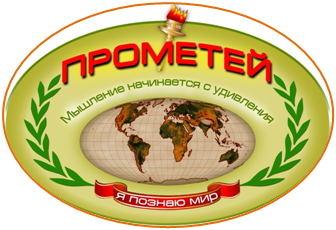 Личная страничка НОУ «Прометей» на сайте лицея: http://lyceum-reutov.schoolmsk.ru/?section_id=47 Цели и задачи работы НОУ Цели: создание условий для формирования творческой разносторонне развитой  личности, способной к самоопределению и самореализации. Задачи: Расширение кругозора учащихся в области достижений науки.Выявление наиболее одаренных учащихся и развитие их творческих способностей.Совершенствование умений и навыков самостоятельной работы учащихся, повышение уровня знаний и  эрудиции в интересующих областях науки.Организация научно-исследовательской деятельности учащихся для усовершенствования процесса   обучения и профориентацииОрганизация и проведение Региональной научно-практической конференции педагогов и обучающих «первые ступени больших открытий»Участие членов НОУ «Прометей» в научно-практических конференциях и конкурсах исследовательских работ различного уровня Руководство НОУ      Руководство НОУ осуществляется руководителем НОУ  и Научно-методическим советом лицея НОУ и ученическим советом. Научно-методический совет координирует работу НОУ «Прометей» и назначает руководителя НОУ и кураторов научных объединений из числа наиболее опытных и квалифицированных педагогов. Руководитель научного общества является членом научно-методического совета лицея.  Основные функции руководителя научного общества: прием новых членов общества, оказание конкретной помощи научным руководителям, консультантам, кураторам. Руководитель координирует работу своих действительных членов, оказывает им содействие в проведении исследований, в обмене собранной информацией и пропаганде результатов их работы.                                 Ученический совет НОУ «ПРОМЕТЕЙ»Основная роль совета объединить и организовывать непрерывную совместную деятельность всех членов НОУ. Для обеспечения работы во всех направлениях ученический совет включает следующие отделы: интеллект-сервис, дизайн-студия, отдел рекламы и связи с общественностью, пресс-служба.Основные обязанности, которые выполняют члены ученического совета: Интеллект- сервисПомощь в организации интеллектуальных марафонов. Помощь в организации КВН. Помощь в организации игры "Самый умный". Помощь в организации игры «Что? Где? Когда?»Дизайн-студия: Выполнение графических работ. Художественное оформление статей для газеты "Живущие мечтой". Помощь в оформлении сборника научно- исследовательских работ учащихся лицея.Отдел рекламы и связи с общественностью: Выполнение рекламных работ.Помощь в оформлении сборника научно- исследовательских работ учащихся.Помощь в организации участия лицеистов научно- практических конференциях различного уровня Помощь в организации научно- практической конференции "Я познаю мир"Пресс-служба НОУ: Оперативный анализ всех событий, происходящих в НОУ "Прометей" Подготовка и публикация материалов о событиях, происходящих в НОУ "Прометей" Подготовка материалов для колонки "Наше НОУ" в лицейской газете "Живущие мечтой" Документация НОУ   Протоколы заседаний   План работы общества   Положение о школьном научном обществе   Протоколы заседаний жюри секций  научно-практической конференции «Первые ступени больших открытий».Итоги работыИтоги работы НОУ подводятся на общем собрании НОУ. По результатам работы НОУ ходатайствует о награждении активных участников НОУ.Решение о поощрении выдвигается Советом НОУ и утверждается руководителем ОУ.Социальные партнеры  НОУТолько совместная работа с предприятиями города и  ВУЗами  открывает новые возможности для повышения уровня образования школьников и популяризации научных знаний среди молодежи.        